Table S1. Primers using in this study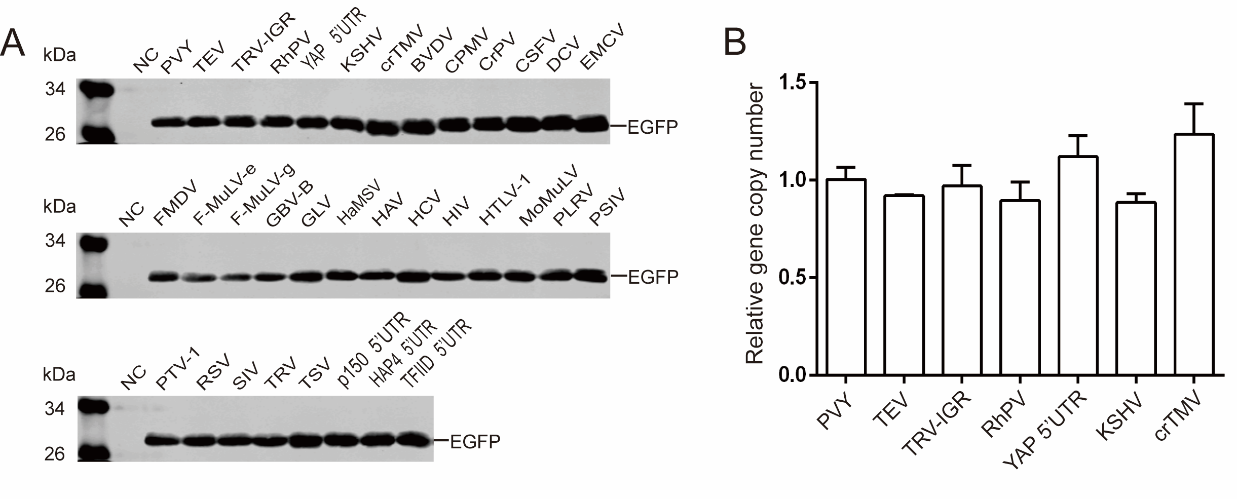 Figure S1. Expression of the first reporter EGFP in 34 IRES vectors (A) and relative copy number of encoding α-peptide (1-92) sequence of 7 functional IRESes in transgenic strains (B). DescriptionPrimer sequence (5’–3’)Restriction sitePreparation for α-complementation systemPreparation for α-complementation systemPreparation for α-complementation systemUpstream primer for amplifying all α-peptidesGACTGGTTCCAATTGACAAGCDownstream primer for amplifying α-peptide (1-33) CCGCTCGAGttaacgccagctggcgaaaggDownstream primer for amplifying α-peptide (1-41)CCGCTCGAGttaatcggtgcgggcctcttcDownstream primer for amplifying α-peptide (1-92)CCGCTCGAGttaatcgtaaccgtgcatctgDownstream primer for amplifying α-peptide (1-200)CCGCTCGAGttaccgccacatatcctgatcttccUpstream primer for amplifying ω-peptide (34-1029)CCGGAATTCACCatgaatagcgaagaggcccgcacEcoR IUpstream primer for amplifying ω-peptide (42-1029)CCGGAATTCACCatgcgcccttcccaacagttgcgEcoR IUpstream primer for amplifying ω-peptide(93-1029)CCGGAATTCACCatggcgcccatctacaccaacgtEcoR IUpstream primer for amplifying ω-peptide (201-1029)CCGGAATTCACCatgatgagcggcattttccgtgEcoR IDownstream primer for amplifying all ω-peptideCCGCTCGAGttatttttgacaccagaccaactggPreparation for plasmid pAO815-EGFP-IRES-LacZ(1-92)Preparation for plasmid pAO815-EGFP-IRES-LacZ(1-92)Preparation for plasmid pAO815-EGFP-IRES-LacZ(1-92)Upstream primerACGAGCTGTACAAGTAATACDownstream primerACGACGGGATCTATCATTACPreparation for plasmid pAO815-EGFP-LacZ(1-92) by Overlap extension PCRPreparation for plasmid pAO815-EGFP-LacZ(1-92) by Overlap extension PCRPreparation for plasmid pAO815-EGFP-LacZ(1-92) by Overlap extension PCRUpstream primer for amplifying LacZ(1-92) fragmentacaagtaatacgtaatgatagatcccgtcgttttacaSnaB IDownstream primer for amplifying LacZ(1-92) fragmentgtcatgtctaaggcgaattcttaaacgccatcaaaaataaEcoR IUpstream primer for amplifying EGFP fragmentattattcgaaacgaggaattcaccatggtgagcaagggcgEcoR IDownstream primer for amplifying EGFP fragmenttctatcattacgtattacttgtacagctcgtccatgcSnaB IRT-PCR for exclusion of cryptic splicingRT-PCR for exclusion of cryptic splicingRT-PCR for exclusion of cryptic splicingGupACCATGGTGAGCAAGGGCGAGdownCTTGTACAGCTCGTCCATGCIupgcatggacgagctgtacaagIdown AAAACGACGGGATCTATCATLupATGATAGATCCCGTCGTTTTLdownCCGCTCGAGTTAATCGTAACCGTGCATCTG